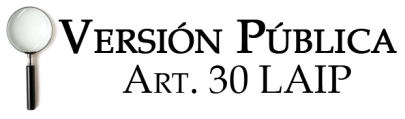 UAIP/OIR/0275/2019 En las instalaciones de la Unidad de Acceso a la Información Pública, de la Dirección General  de Centros Penales, ubicada en los Planes de Renderos calle al Parque Balboa km 10 ½ # 189 Panchimalco. A las catorce horas con cuarenta minutos del día dos de septiembre dos mil diecinueve. Vista la solicitud del señor XXXXXXXXXXXXXXXXXXXXX, con Documento Único de Identidad número XXX XXXXXXXXXXXXXXXXXXXXXXXXXXXXXXXXXXXXXXXXXXXXXXXXX, quien requiere:“Copia del documento en el cual se justifica y ordena la actualmente vigente suspensión de visitas familiares en el Centro de Detención Menor Izalco”.“Por lo que con el fin de dar cumplimiento a los Art.  1, 2, 3 Lit. a, b, j. Art. 4 Lit. a, b, c, d, e, f, g. y Artículos  65, 69, 71 de la Ley Acceso a la Información Pública la suscrita RESUELVE: en virtud de lo anterior el Centro de Detención Menor Izalco declara Inexistente la información solicitada. Queda expedito el derecho del solicitante de proceder conforme lo establece el art. 82 LAIP.Licda. Marlene Janeth Cardona AndradeOficial de Información Ministerio de Justicia y Seguridad PúblicaDirección General de Centros PenalesUnidad de Acceso a la Información Pública www.dgcp.gob.svPlanes de Renderos callea al parque Balboa km 10 ½  # 189 Panchimalco.